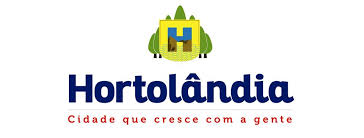 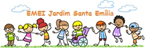 EMEI JARDIM SANTA EMÍLIAPROFESSORAS: RENATA E PATRICIA.- JDI A/BPLANEJAMENTO: 02 A 06/08/2021OI CRIANÇADA!!!!!!....MAIS UMA SEMANA ONDE A NOSSA ALEGRIA SERÁ DE HOMENAGEAR NOSSOS PAIS OU QUEM FAZ ESSE PAPAEL TÃO IMPORTANTE NAS NOSSAS VIDAS....VAMOS TRABALHAR? 02/08- VÍDEO: A FAMÍLIA DO MARCELO – RUTH ROCHAhttps://youtu.be/clav_AUUzto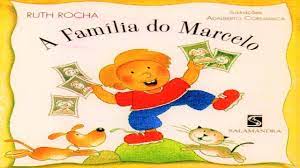 ATIVIDADE: DE FORMA ORAL A CRIANÇA DEVERÁ IMITAR E DESCREVER A FIGURA DO PAI03/08-VÍDEO: MEU PAI É UMA FIGURA- VARAL DE HISTÓRIAShttps://youtu.be/fDS1BPd-gfI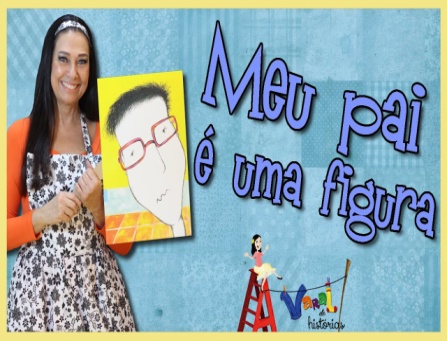 ATIVIDADE: PESQUISE, RECORTE E COLE A FIGURA DE ALGUM PRESENTE QUE SEU PAI GOSTARIA DE GANHAR04/08- VÍDEO: COMO É O PAPAI – DANI COSTAhttps://youtu.be/Vp7mgW6Jz00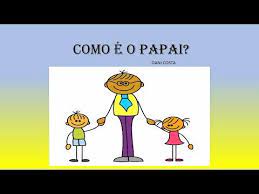 ATIVIDADE: ESCREVA O NOME DO SEU PAI- CIRCULE A PRIMEIRA E A ÚLTIMA LETRA 05/08- LEITURA: ADIVINHA O QUANTO EU TE AMO-SAMMCBRATNEYhttps://youtu.be/oNM9lRY6H50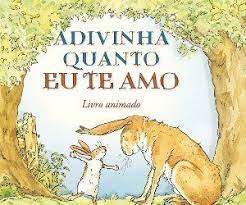 ATIVIDADE: ENTREVISTAR E FILMAR – FAÇA PERGUNTAS (ENTREVISTA) PARA O PAPAI RESPONDER-QUAL É O SEU NOME?-QUANTOS ANOS VOCÊ TEM?-O QUE GOSTA DE FAZER NAS HORAS LIVRES?-QUAL SUA COMIDA PREFERIDA?-QUAL SUA COR PREFERIDA?-QUAL SEU TIME DO CORAÇÃO?-QUAL SEU MAIOR SONHO?-QUAL SEU ESPORTE PREFERIDO?SE QUISER PODE INVENTAR OUTRAS PERGUNTAS TAMBÉM06/08- VÍDEO: CONFECÇÃO DE CARTÃO PARA O DIA DOS PAIShttps://youtu.be/gQCvmNlv7E0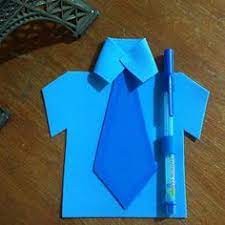 ATIVIDADE:CONFECCIONAR O CARTÃO DE PRESENTE PARA O DIA DOS PAIShttps://youtu.be/pTKP7DT8hcUEMEI JARDIM SANTA EMÍLIAPROFESSORAS: RENATA E PATRÍCIA.- JDI A/BPLANEJAMENTO: 09/08/2021 A 13/08/2021OLÁ CRIANÇAS!!!!  TUDO BEM COM VOCÊS?ESTAMOS INICIANDO MAIS UMA SEMANA CHEIA DE NOVIDADES...JÁ OUVIRAM FALAR EM FOLCLORE???O FOLCLORE É TUDO QUE FAZ PARTE DA CULTURA POPULAR: FESTAS, DANÇAS, LENDAS, JOGOS, BRINCADEIRAS E MUITO MAIS.ESSAS MANIFESTAÇÕES PARA SE TORNAREM FOLCLORE PRECISAM SER BEM ANTIGAS E PASSAR DE GERAÇÃO PARA GERAÇÃO.09/08/21VÍDEO: O QUE É FOLCLORE?- EDUCAÇÃO INFANTIL.https://youtu.be/qo_FXhTHw_w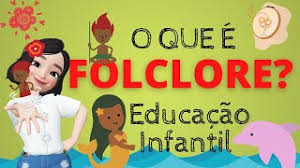 ATIVIDADE: APÓS ASSISTIR AO VÍDEO FAÇA UMA LISTA DOS PERSONAGENS DO FOLCLORE BRASILEIRO.DEPOIS DESENHE O QUE MAIS GOSTOU.10/08/21VÍDEO: “LENDA DO SACI PERERÊ”- TURMA DO FOLCLOREhttps://youtu.be/um1WHr1ejow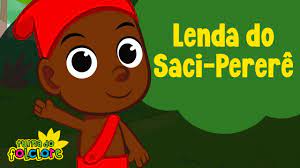 ATIVIDADE: DOBRADURA DO SACI E DESENHO DO ROSTO.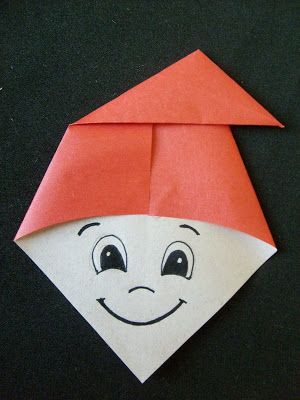 11/08/21VÍDEO: MÚSICA DO SACI PERERÊ- TURMA DO FOLCLORE.https://youtu.be/ljTSqTkaseA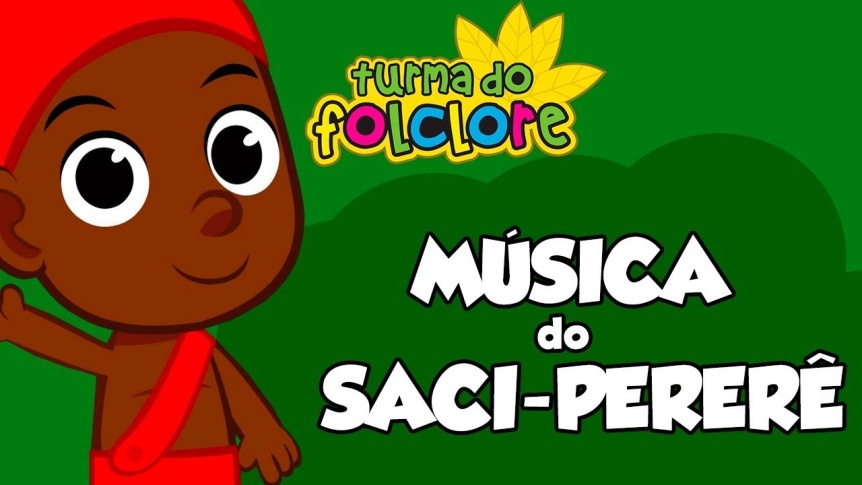 ATIVIDADE: MONTAR UM SACI  PERERE UTILIZANDO FORMAS GEOMÉ- TRICAS: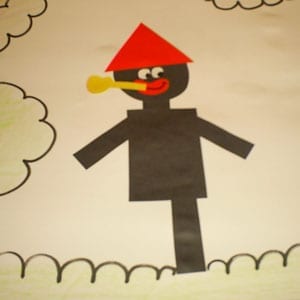 VEJAM LOGO ABAIXO AS FORMAS GEOMÉTRICAS: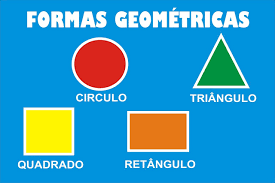 12/08/21VOCÊ JÁ DEVE TER BRINCADO VÁRIAS VEZES COM AS PERGUNTAS DO “O QUE É, O QUE É?”, NÃO É MESMO? ESSE É UM GÊNERO TEXTUAL TÍ-PICO DA CULTURA POPULAR E QUE É PASSADO DE PAIS PARA FILHOS. VAMOS BRINCAR?ATIVIDADE: O QUE É, O QUE É?- ILUSTRE AS RESPOSTAS COM DESE-NHOS, DEPOIS ESCREVA A PALAVRA:O QUE É, O QUE É...13/08/21VÍDEO: :  ADIVINHAS:O QUE É, O QUE É?https://youtu.be/OJxSKnC9bsw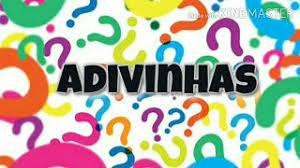 ATIVIDADE: CAMPEONATO DE  ADIVINHAS...AGORA É A SUA VEZ DE FAZER AS PERGUNTAS. FAÇA ENTÃO O SEU VÍDEO E ENVIE PARA O GRUPO DE WHATSAPP DA SUA TURMA.PULA PARA O ALTO, DÁ UM ESTOURO E VIRA DO AVESSO?____________________________TEM COROA E NÃO É REI, TEM ES-CAMAS E NÃO É PEIXE?____________________________TENHO CAUDA, MAS NÃO SOU CÃO. NÃO TENHO ASAS E SEI VOAR. SE ME LARGAM, EU NÃO SUBO. SAIO AO VENTO A BRINCAR._____________________________DÁ MUITAS VOLTAS E NÃO SAI DO LUGAR?_______________________________